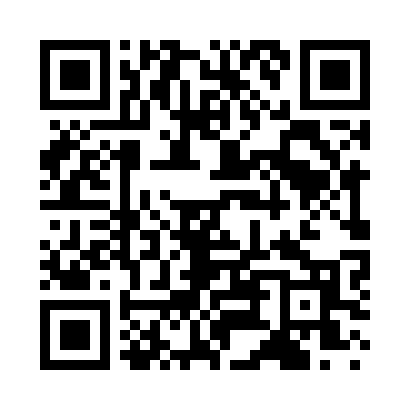 Prayer times for Rogillioville, Louisiana, USAMon 1 Jul 2024 - Wed 31 Jul 2024High Latitude Method: Angle Based RulePrayer Calculation Method: Islamic Society of North AmericaAsar Calculation Method: ShafiPrayer times provided by https://www.salahtimes.comDateDayFajrSunriseDhuhrAsrMaghribIsha1Mon4:466:051:094:478:129:312Tue4:476:061:094:478:129:313Wed4:476:061:094:478:129:314Thu4:486:071:104:478:129:315Fri4:486:071:104:488:129:316Sat4:496:081:104:488:129:307Sun4:506:081:104:488:129:308Mon4:506:091:104:488:119:309Tue4:516:091:104:488:119:2910Wed4:526:101:104:498:119:2911Thu4:526:101:114:498:119:2912Fri4:536:111:114:498:109:2813Sat4:546:111:114:498:109:2814Sun4:546:121:114:498:109:2715Mon4:556:121:114:498:099:2716Tue4:566:131:114:498:099:2617Wed4:576:141:114:508:099:2518Thu4:576:141:114:508:089:2519Fri4:586:151:114:508:089:2420Sat4:596:151:114:508:079:2321Sun5:006:161:114:508:079:2322Mon5:006:161:114:508:069:2223Tue5:016:171:114:508:069:2124Wed5:026:181:114:508:059:2025Thu5:036:181:114:508:049:2026Fri5:046:191:114:508:049:1927Sat5:056:201:114:508:039:1828Sun5:056:201:114:508:029:1729Mon5:066:211:114:508:029:1630Tue5:076:211:114:508:019:1531Wed5:086:221:114:508:009:14